                                                            ПОСТАНОВЛЕНИЕ                           Главы муниципального образования«Натырбовское сельское поселение»от 27  декабря  2016г.                                № 97                                       с.Натырбово       Об утверждении стоимости услуг, предоставляемых согласно гарантированному перечню услуг по погребению в муниципальном образовании «Натырбовское сельское  поселение» на 2017 год.	 В целях приведения в соответствие с действующим законодательством  Российской Федерации стоимости услуг, предоставляемых согласно гарантированному перечню услуг по погребению, на основании Федерального закона от 06.10.2003 года № 131-ФЗ «Об общих принципах организации местного самоуправления в Российской Федерации» в соответствии со статьёй 9 Федерального закона от 12.01.1996 г. № 8-ФЗ «О погребении и похоронном деле», руководствуясь Уставом муниципального образования «Натырбовское сельское поселение»ПОСТАНОВЛЯЮ:Утвердить  стоимость услуг, предоставляемых согласно гарантированному перечню услуг по погребению на 2017 год  (Приложение № 1).Согласовать стоимость услуг, предоставляемых согласно гарантированному перечню услуг по погребению с отделениями Пенсионного фонда Российской Федерации (государственное учреждение)  по Республике Адыгея, Государственным учреждением – региональное отделение Фонда социального страхования Российской Федерации по Республике Адыгея, Управлением государственного регулирования цен и тарифов Республики Адыгея.Контроль за выполнением настоящего Постановления оставляю за собой.Настоящее Постановление  обнародовать на информационном стенде в администрации    поселения  и разместить  на  официальном сайте администрации в сети Интернет  по  адресу: //adm-natyrbovo.ru//Настоящее Постановление вступает в силу со дня его официального обнародования  и распространяется на правоотношения, возникающие с  01.01.2017 года.Приложение:  на  7  листах.Глава муниципального образования«Натырбовское сельское поселение»                                    Н.В. КасицынаПриложение № 1к постановлению главы муниципального образования«Натырбовское сельское поселение» от  27 декабря 2016 года № 97 Стоимость гарантированного перечня услуг по погребению, оказываемых на территории муниципального образования «Натырбовское сельское поселение»  на 2017 годГлава муниципального образования«Натырбовское сельское поселение»                                    Н.В. КасицынаКАЛЬКУЛЯЦИЯстоимости изготовления гроба стандартного, обитого внутри и снаружи хлопчатобумажной тканью с подушкойГлава муниципального образования«Натырбовское сельское поселение»                                    Н.В. КасицынаКАЛЬКУЛЯЦИЯстоимости изготовления инвентарной таблички деревянной, устанавливаемой на могилеГлава муниципального образования«Натырбовское сельское поселение»                                    Н.В. КасицынаКАЛЬКУЛЯЦИЯстоимости услуги по погребению умершего с копкой могилы экскаватором1.Рытье могилы одноковшовым экскаватором.Перечень работДля машиниста экскаватора1. Заправка подготовка экскаватора к работе.2. Передвижение до места захоронения.3. Установка экскаватора в нужное положение.4. Разработка грунта с очисткой ковша.Профессия: машинист 3 разряда.Норма времени 0,63+0,5=1.13 чел/часДля землекопа (рабочий по кладбищу)1.Зачистка могилы вручную. Норма времени – 0,72 чел/час2. Захоронение. Перечень работ:1. Забивка крышки гроба и опускание в могилу.2. Засыпка могилы и устройство надмогильного холма.3. Установка регистрационной таблички.Норма времени – 2.1 чел/часЗаработная плата:   - машинист экскаватора   (8218,45/166*1,13 ч/ч=55,94 руб.)                                  - рабочий по кладбищу    (8864,48/166*2,82 ч/ч=150,59 руб.)Глава муниципального образования«Натырбовское сельское поселение»                                    Н.В. КасицынаКАЛЬКУЛЯЦИЯстоимости услуг по доставке гроба и ритуальных принадлежностейГлава муниципального образования«Натырбовское сельское поселение»                                    Н.В. КасицынаКАЛЬКУЛЯЦИЯстоимости услуги по перевозке тела (останков) умершего  к месту захороненияГлава муниципального образования«Натырбовское сельское поселение»                                    Н.В. КасицынаКАЛЬКУЛЯЦИЯстоимости погребения умершего с копкой могилы вручную и захоронение1.Рытье могилы вручную.Перечень работ:Расчистка и разметка места для рытья могилы.Рытье могилы вручную.Профессия – рабочий по кладбищуНорма времени – 10,0 ч/часа                                                      2. Захоронение.                                                           Перечень работ:1. Забивка крышки гроба и опускание в могилу.2. Засыпка могилы и устройство надмогильного холма.3. Установка регистрационной таблички.Профессия – рабочий по кладбищуНорма времени – 2,0 ч/часаГлава муниципального образования«Натырбовское сельское поселение»                                    Н.В. КасицынаУРЫСЫЕ ФЕДЕРАЦИЕАДЫГЭ РЕСПУБЛИКМУНИЦИПАЛЬНЭ  ГЪЭПСЫКIЭ ЗИIЭ «НАТЫРБЫЕ  КЪОДЖЭПСЭУПI»385434 с. Натырбово,ул. Советская № 52тел./факс 8 (87770) 9-76-69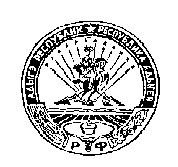 РОССИЙСКАЯ ФЕДЕРАЦИЯРЕСПУБЛИКА АДЫГЕЯМУНИЦИПАЛЬНОЕ ОБРАЗОВАНИЕ«НАТЫРБОВСКОЕ СЕЛЬСКОЕ ПОСЕЛЕНИЕ»385434 с. Натырбово,ул. Советская № 52тел./факс 8 (87770) 9-76-69СОГЛАСОВАНО:Начальник Управлениягосударственногорегулирования цен и тарифов Республики Адыгея ___________ Ю.Ш. Аутлев           «____»_____________2016 гСОГЛАСОВАНО:Управляющий ОтделениемПенсионного фонда Российской Федерации (государственное учреждение) поРеспублике Адыгея_____________ А.Х. Кулов«____» _____________2016 гСОГЛАСОВАНО:Исполняющий обязанностиУправляющегогосударственным учреждением региональным отделением Фонда              соци   социального страхования оссий  Российской Федерации поРеспублике Адыгея____________Т.И. Колодко«____» _____________2016 гНаименование услуги согласно гарантированному перечню услуг по погребениюЦена руб.1.Оформление документов, необходимых для погребениябесплатно2.Предоставление (изготовление), доставка гроба и других предметов, необходимых для погребения:2432,982.1. Гроб стандартный, строганный, из материалов толщиной 25-, обитый внутри и снаружи тканью хлопчатобумажной  с подушкой из стружки1751,772.2. Инвентарная табличка деревянная с указанием ФИО, даты рождения и смерти96,612.3. Доставка гроба и похоронных принадлежностей по адресу указанному заказчиком584,603.Перевозка тела (останков) умершего к месту захоронения651,074.Погребение умершего при рытье могилы экскаватором869,005.Погребение умершего при рытье могилы вручную2193,236.ИТОГО предельная стоимость гарантированного перечня услуг по погребениюПри рытье могилы экскаватором3953,05При рытье могилы вручную5277,28Наименование затратСумма                           (руб.)1. ФОТ323,96(основная заработная плата):294,51изготовление подушки 38,56*0,40 ч/ч15,42изготовление гроба 58,77*3,92 ч/ч230,38обивка гроба 35,30*1,38 ч/ч48,71дополнительная заработная плата 10%29,452. ЕСН 30,2%97,843. Электроэнергия 1,6 ч.*7,7 кВт.*7,0486,734. Расход материалов:697,40доска необрезная443,91ткань крашеная х/б 5,5 м.*16,35 руб.89,93наволочка 1 шт.* 39,65 руб.39,65ткань белая .*13,98 руб.76,89скоба 0,35 пачки*21,05 руб.7,37гвозди 0,4 кг.*99,12 руб.39,655. Общеэксплуатационные расходы 0,54 от ФОТ174,94Общецеховые расходы 0,49 от ФОТ158,74Себестоимость1539,61Прибыль212,16ВСЕГО:1751,77                               Наименование затрат              Сумма, руб1. ФОТ:основная заработная плата  76,50*0,352=26,9330,85*0,0872 ч/ч=2,69дополнительная заработная плата 10%32,5729,612,962. ЕСН 30,2%9,843. Материалы:18,35доска обрезная . .куб.*8926,5 руб.16,07Краска .*113,94 руб.2,284. Общеэксплуатационные расходы от ФОТ*0,5417,595. Общецеховые расходы от ФОТ*0,4915,966. Себестоимость94,317. Прибыль2,30ВСЕГО96,61№п/пСтоимость затратСумма затрат        (руб.)1.ФОТосновная заработная плата  Дополнительная заработная плата   10%227,18206,5320,652.ЕСН 30,2%68,613.Сырье и материалы:Дизтопливо 5л.*32,60 руб.Моторное масло 0,58л.*61,95 руб.Трансмиссионное масло .*61,84 руб.Спец.масло .*62,84 руб.Пластич.масла 0,06 кг.*61,75 руб.204,50163,0035,931,480,383,714.Амортизация 6651/166*1,13 час.45,275.Общеэксплуатационные расходы 0,54 от ФОТ122,686.Общецеховые расходы 0,49 от ФОТ111,327.Себестоимость779,568.Прибыль89,949.Всего с рентабельностью869,00№п/пСтоимость затратСумма затрат, руб.1.ФОТосновная заработная плата 9290/166*2,68ч/ч.дополнительная заработная плата 10%164,98149,9815,002.ЕСН 30,2%49,823.Расход ГСМ:87,634.ГСМ АИ-92   21л./100км.*12км.=2,52 л.*33,75Масло «ЛУКОЙЛ» (0,1/100км.)*15км.=0,015л.*171,7085,052,585.Амортизация  4776,5/166ч.* 2,68 ч.77,116.Общеэксплуатационные расходы 0,54 от ФОТ89,097.Общецеховые расходы 0,49 от ФОТ80,848.Себестоимость549,449.Прибыль35,16Всего затрат584,60Стоимость 1-ой доставки584,60Наименование затратСумма, руб.1. ФОТ:основная заработная плата  8052/166*3,15 ч/чдополнительная заработная плата 10%168,07152,7915,282.  ЕСН 30,250,763.  Расход ГСМ:157,33АИ-92 17км.*(25/100 км.)= 4,25* 33,75  руб.масло моторное (./100 км.)*17 км.*74,30 руб.143,4413,894.  Запасные части и инвентарь55,755. Общеэксплуатационные расходы 0,54 от ФОТ90,766. Общецеховые расходы 0,49 от ФОТ82,35Себестоимость 1 перевозки605,02Прибыль46,05Всего 651,07Стоимость перевозки тела (останков) умершего катафалком651,07№п/пСтоимость затратСумма затрат               (руб.)1.ФОТОсновная 9106/166*12ч/ч*1,0542Дополнительная заработная плата  10%766,33693,9469,392.ЕСН 30,2%230,533.Общеэксплуатационные расходы 054% от ФОТ412,204.Общецеховые расходы 0,49 от ФОТ374,035.Себестоимость1780,096.Прибыль413,14Всего2193,23Отпускная стоимость2193,23